Швейное дело 7 классДомашняя работаЗакончите предложение:        При выполнении ручных работ расстояние между двумя последовательными проколами иглы называется ____________. процесс получения ткани из ниток путём их переплетения называется:        а) прядением____;  б) ____ ткачеством;  в)_______отделкой.      3.   В бытовой швейной машине имеются регуляторы:а) ___ длины стежка; б) __ ширины стежка;  в)___ ширины зигзага;г) ___ натяжение верхней нити.     4. Отметить на рисунках выкройку ночной сорочки.а)б)в)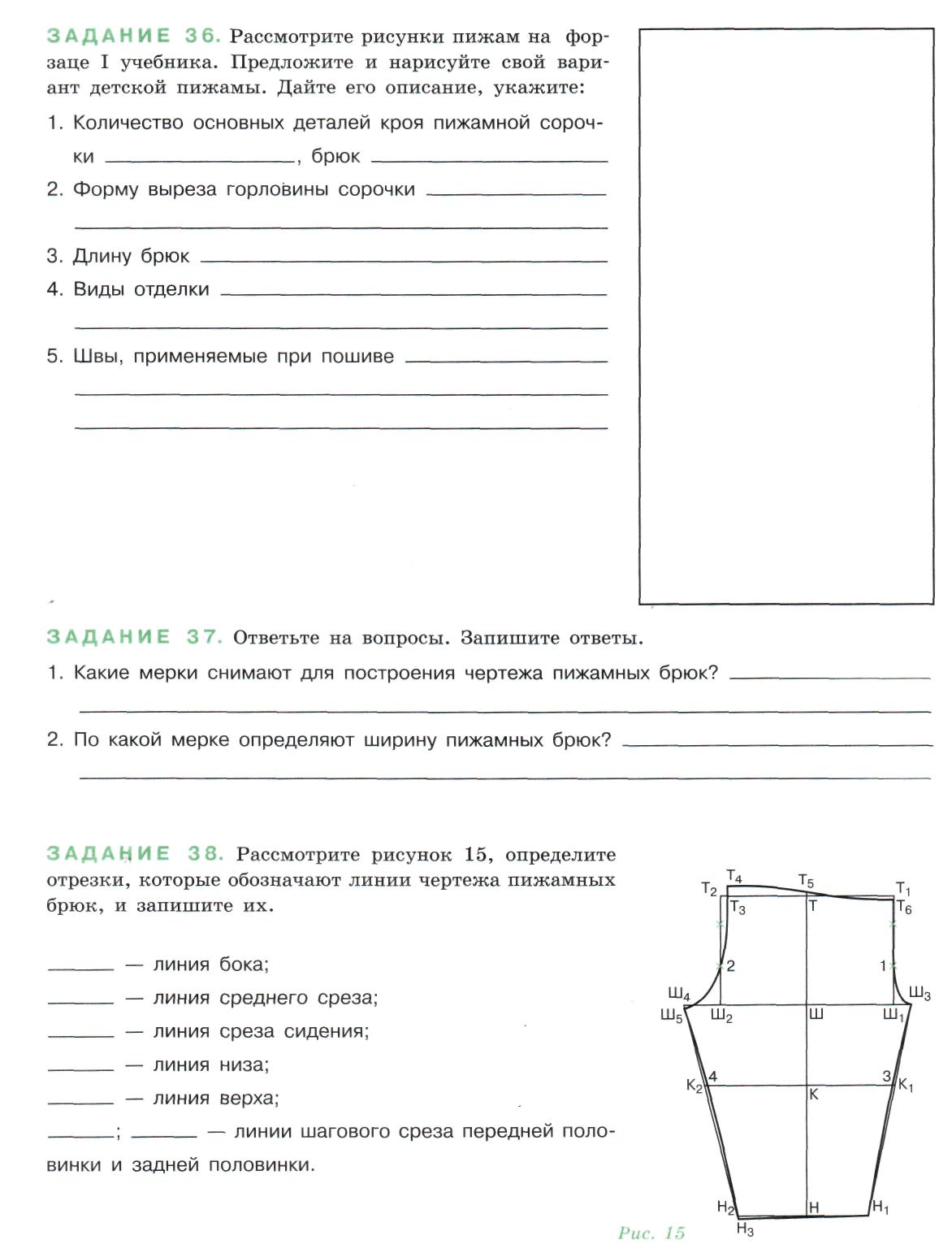 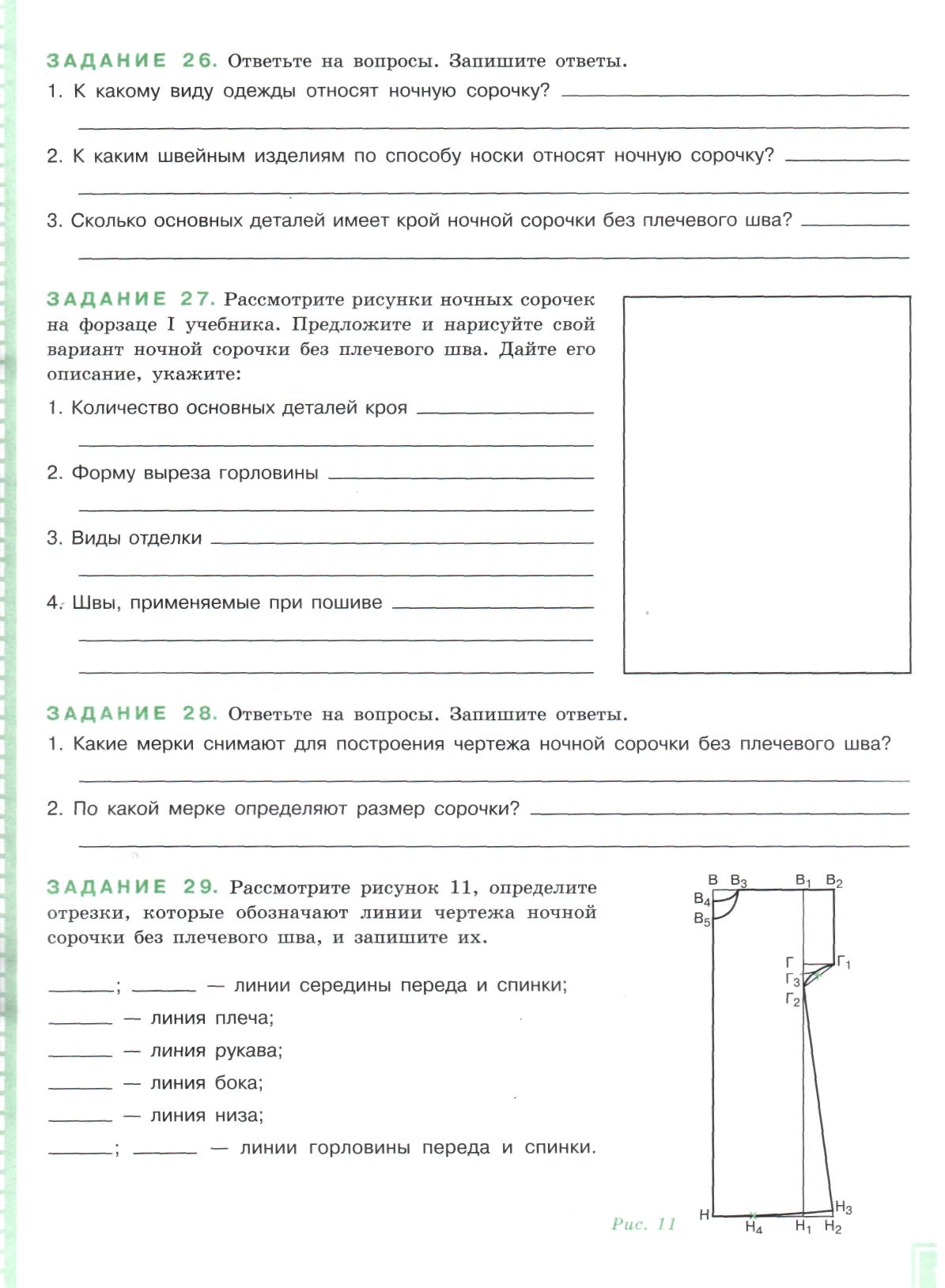 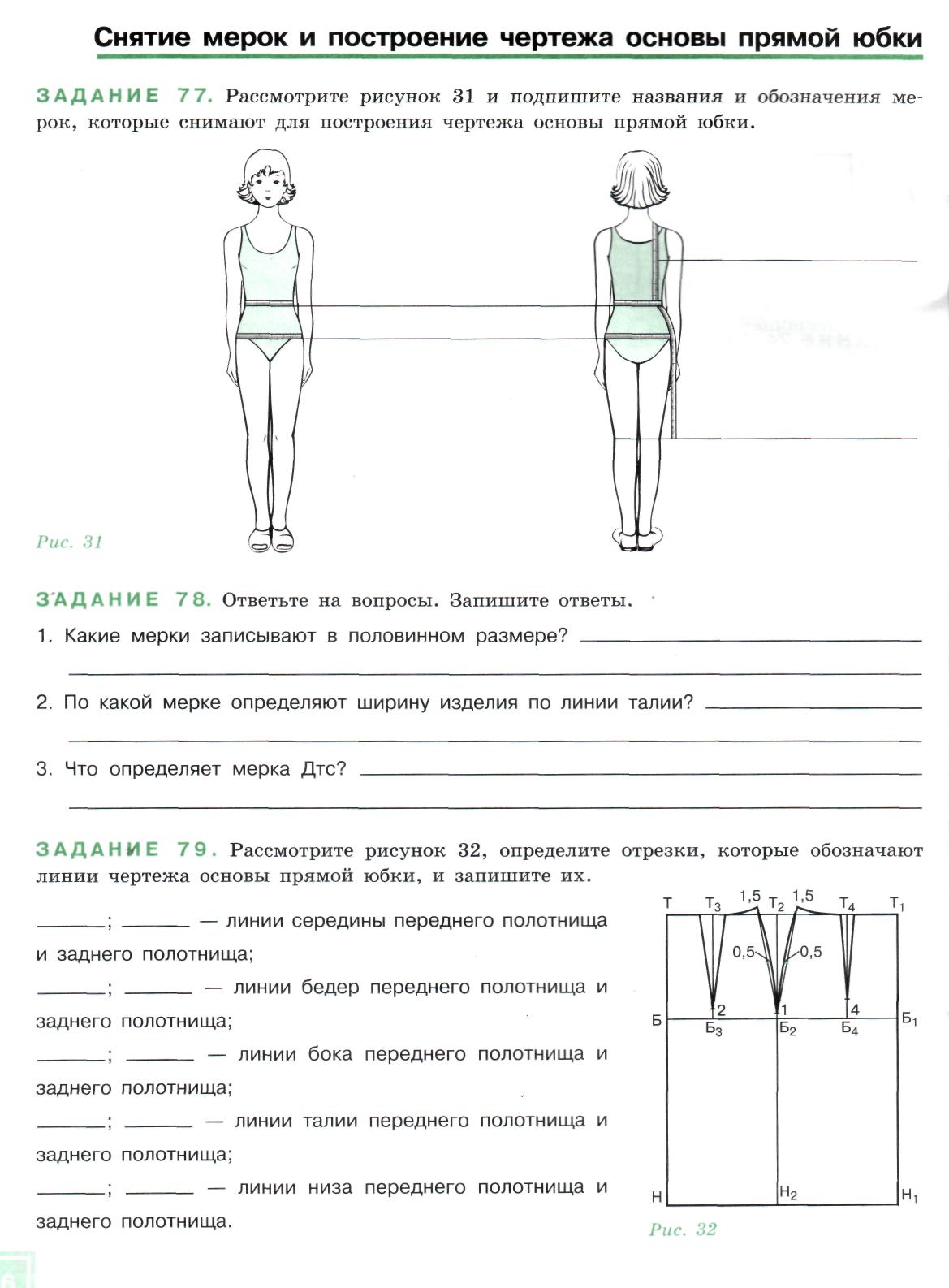      5. Отметь правила безопасной работы на универсальной швейной машине.Установить стул против игловодителя машины.Передавать ножницы кольцами вперед.Ноги на педаль поставить так, чтобы носок правой ноги был выдвинут немного вперед.Расстояние от глаз до изделия 30-40 см.Стоять на резиновом коврике.Кисти рук расположить на платформе, перед лапкой машины.     6.    Примерку швейного изделия в процессе его пошива проводят:а) для правильной посадки изделия на фигуре;  б) для вшивания молнии;  г) для обработки нижнего среза.     7.   Установи последовательность выполнения проекта.а) раскрой изделия;   б) выбор модели;  в) технологическая последовательность изготовления изделия;   г) выбор оборудования для обработки изделия;   д) конструирование изделия.            1____;   2)_______;  3)______; 4)______;   5)________